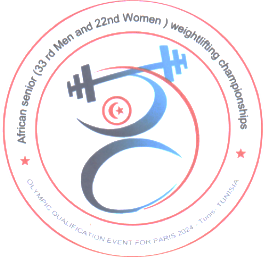 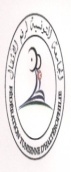 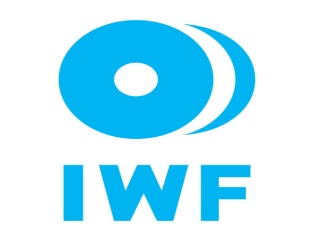 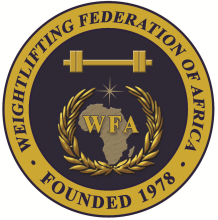  African Senior (33rd Men & 22nd Women) Weightlifting Qualification Championships11-20/05/2023 /Tunis, TunisiaTEAM ACCOMMODATION FORM                    Country:     President or General Secretary     Name:_____________________________   Date:_____________    Signature: _____________   Should be sent to OC and WFA no later than April 11th, 2023    Organising Federation (TUN):                                                                                                          Continental Federation (WFA):   E-mail: fthalttn@yahoo.com                                                                               E-mail: manareddin.eshelli@wfa.com.lyDateSingle RoomDouble RoomMay 11, 2023May 12, 2023May 13, 2023May 14, 2023May 15, 2023May 16, 2023 May 17, 2023 May 18, 2023 May 19, 2023